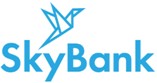 4протягом строку дії Угоди-Заяви тарифи, комісійні винагороди та інші збори за фінансовою послугою, за послугами, що є допоміжними до платіжних послуг, а також за супровідними послугами Банку чи третіх осіб, що надаються під час укладення Договору/Угоди-Заяви, можуть бути змінені, інформування про зміну яких здійснюється в порядку, визначеному Договором шляхом розміщення  повідомлення на офіційному сайті Банку за адресою: https://sky.bank/uk/news; Клієнт має право розірвати Договір/Угоду-Заяву до дати, з якої застосовуватимуться відповідні зміни, без будь-якої плати за їх розірвання, та такі зміни є погодженими Клієнтом у разі неповідомлення Банку про розірвання Договору/Угоди-Заяви до дати, з якої застосовуватимуться такі зміни, у спосіб, визначений Договором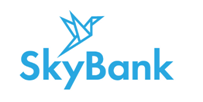 Угода-Заява №	від «	»	20	рокупро відкриття та обслуговування рахунку умовного зберігання (ескроу)Додаток № 12 (редакція діє з «14» грудня 2022р. згідно з рішенням Правління АТ «СКАЙ БАНК» протокол№ 65/1 від 07.12.2022 року до Публічного договору про комплексне банківське обслуговування фізичних осіб АТ «СКАЙ БАНК»Угода-Заява №	від «	»	20	рокупро відкриття та обслуговування рахунку умовного зберігання (ескроу)Додаток № 12 (редакція діє з «14» грудня 2022р. згідно з рішенням Правління АТ «СКАЙ БАНК» протокол№ 65/1 від 07.12.2022 року до Публічного договору про комплексне банківське обслуговування фізичних осіб АТ «СКАЙ БАНК»Угода-Заява №	від «	»	20	рокупро відкриття та обслуговування рахунку умовного зберігання (ескроу)Додаток № 12 (редакція діє з «14» грудня 2022р. згідно з рішенням Правління АТ «СКАЙ БАНК» протокол№ 65/1 від 07.12.2022 року до Публічного договору про комплексне банківське обслуговування фізичних осіб АТ «СКАЙ БАНК»Угода-Заява №	від «	»	20	рокупро відкриття та обслуговування рахунку умовного зберігання (ескроу)Додаток № 12 (редакція діє з «14» грудня 2022р. згідно з рішенням Правління АТ «СКАЙ БАНК» протокол№ 65/1 від 07.12.2022 року до Публічного договору про комплексне банківське обслуговування фізичних осіб АТ «СКАЙ БАНК»Угода-Заява №	від «	»	20	рокупро відкриття та обслуговування рахунку умовного зберігання (ескроу)Додаток № 12 (редакція діє з «14» грудня 2022р. згідно з рішенням Правління АТ «СКАЙ БАНК» протокол№ 65/1 від 07.12.2022 року до Публічного договору про комплексне банківське обслуговування фізичних осіб АТ «СКАЙ БАНК»Угода-Заява №	від «	»	20	рокупро відкриття та обслуговування рахунку умовного зберігання (ескроу)Додаток № 12 (редакція діє з «14» грудня 2022р. згідно з рішенням Правління АТ «СКАЙ БАНК» протокол№ 65/1 від 07.12.2022 року до Публічного договору про комплексне банківське обслуговування фізичних осіб АТ «СКАЙ БАНК»Угода-Заява №	від «	»	20	рокупро відкриття та обслуговування рахунку умовного зберігання (ескроу)Додаток № 12 (редакція діє з «14» грудня 2022р. згідно з рішенням Правління АТ «СКАЙ БАНК» протокол№ 65/1 від 07.12.2022 року до Публічного договору про комплексне банківське обслуговування фізичних осіб АТ «СКАЙ БАНК»Угода-Заява №	від «	»	20	рокупро відкриття та обслуговування рахунку умовного зберігання (ескроу)Додаток № 12 (редакція діє з «14» грудня 2022р. згідно з рішенням Правління АТ «СКАЙ БАНК» протокол№ 65/1 від 07.12.2022 року до Публічного договору про комплексне банківське обслуговування фізичних осіб АТ «СКАЙ БАНК»Угода-Заява №	від «	»	20	рокупро відкриття та обслуговування рахунку умовного зберігання (ескроу)Додаток № 12 (редакція діє з «14» грудня 2022р. згідно з рішенням Правління АТ «СКАЙ БАНК» протокол№ 65/1 від 07.12.2022 року до Публічного договору про комплексне банківське обслуговування фізичних осіб АТ «СКАЙ БАНК»Угода-Заява №	від «	»	20	рокупро відкриття та обслуговування рахунку умовного зберігання (ескроу)Додаток № 12 (редакція діє з «14» грудня 2022р. згідно з рішенням Правління АТ «СКАЙ БАНК» протокол№ 65/1 від 07.12.2022 року до Публічного договору про комплексне банківське обслуговування фізичних осіб АТ «СКАЙ БАНК»Угода-Заява №	від «	»	20	рокупро відкриття та обслуговування рахунку умовного зберігання (ескроу)Додаток № 12 (редакція діє з «14» грудня 2022р. згідно з рішенням Правління АТ «СКАЙ БАНК» протокол№ 65/1 від 07.12.2022 року до Публічного договору про комплексне банківське обслуговування фізичних осіб АТ «СКАЙ БАНК»Угода-Заява №	від «	»	20	рокупро відкриття та обслуговування рахунку умовного зберігання (ескроу)Додаток № 12 (редакція діє з «14» грудня 2022р. згідно з рішенням Правління АТ «СКАЙ БАНК» протокол№ 65/1 від 07.12.2022 року до Публічного договору про комплексне банківське обслуговування фізичних осіб АТ «СКАЙ БАНК»Угода-Заява №	від «	»	20	рокупро відкриття та обслуговування рахунку умовного зберігання (ескроу)Додаток № 12 (редакція діє з «14» грудня 2022р. згідно з рішенням Правління АТ «СКАЙ БАНК» протокол№ 65/1 від 07.12.2022 року до Публічного договору про комплексне банківське обслуговування фізичних осіб АТ «СКАЙ БАНК»Угода-Заява №	від «	»	20	рокупро відкриття та обслуговування рахунку умовного зберігання (ескроу)Додаток № 12 (редакція діє з «14» грудня 2022р. згідно з рішенням Правління АТ «СКАЙ БАНК» протокол№ 65/1 від 07.12.2022 року до Публічного договору про комплексне банківське обслуговування фізичних осіб АТ «СКАЙ БАНК»Угода-Заява №	від «	»	20	рокупро відкриття та обслуговування рахунку умовного зберігання (ескроу)Додаток № 12 (редакція діє з «14» грудня 2022р. згідно з рішенням Правління АТ «СКАЙ БАНК» протокол№ 65/1 від 07.12.2022 року до Публічного договору про комплексне банківське обслуговування фізичних осіб АТ «СКАЙ БАНК»ДАНІ БАНКУ/НАДАВАЧА ПЛАТІЖНИХ ПОСЛУГДАНІ БАНКУ/НАДАВАЧА ПЛАТІЖНИХ ПОСЛУГДАНІ БАНКУ/НАДАВАЧА ПЛАТІЖНИХ ПОСЛУГДАНІ БАНКУ/НАДАВАЧА ПЛАТІЖНИХ ПОСЛУГДАНІ БАНКУ/НАДАВАЧА ПЛАТІЖНИХ ПОСЛУГДАНІ БАНКУ/НАДАВАЧА ПЛАТІЖНИХ ПОСЛУГДАНІ БАНКУ/НАДАВАЧА ПЛАТІЖНИХ ПОСЛУГДАНІ БАНКУ/НАДАВАЧА ПЛАТІЖНИХ ПОСЛУГДАНІ БАНКУ/НАДАВАЧА ПЛАТІЖНИХ ПОСЛУГДАНІ БАНКУ/НАДАВАЧА ПЛАТІЖНИХ ПОСЛУГДАНІ БАНКУ/НАДАВАЧА ПЛАТІЖНИХ ПОСЛУГДАНІ БАНКУ/НАДАВАЧА ПЛАТІЖНИХ ПОСЛУГДАНІ БАНКУ/НАДАВАЧА ПЛАТІЖНИХ ПОСЛУГДАНІ БАНКУ/НАДАВАЧА ПЛАТІЖНИХ ПОСЛУГДАНІ БАНКУ/НАДАВАЧА ПЛАТІЖНИХ ПОСЛУГАКЦІОНЕРНЕ ТОВАРИСТВО «СКАЙ БАНК», Ліцензія НБУ № 32 від 19.06.2018р., код ЄДРПОУ 09620081, Код ID НБУ________, к/р № UA263000010000032008111801026 в НБУ, код Банку 351254, контактний телефон 0-800-503-444, місцезнаходження: 01054, м. Київ, вул. Гончара Олеся, буд.76/2АКЦІОНЕРНЕ ТОВАРИСТВО «СКАЙ БАНК», Ліцензія НБУ № 32 від 19.06.2018р., код ЄДРПОУ 09620081, Код ID НБУ________, к/р № UA263000010000032008111801026 в НБУ, код Банку 351254, контактний телефон 0-800-503-444, місцезнаходження: 01054, м. Київ, вул. Гончара Олеся, буд.76/2АКЦІОНЕРНЕ ТОВАРИСТВО «СКАЙ БАНК», Ліцензія НБУ № 32 від 19.06.2018р., код ЄДРПОУ 09620081, Код ID НБУ________, к/р № UA263000010000032008111801026 в НБУ, код Банку 351254, контактний телефон 0-800-503-444, місцезнаходження: 01054, м. Київ, вул. Гончара Олеся, буд.76/2АКЦІОНЕРНЕ ТОВАРИСТВО «СКАЙ БАНК», Ліцензія НБУ № 32 від 19.06.2018р., код ЄДРПОУ 09620081, Код ID НБУ________, к/р № UA263000010000032008111801026 в НБУ, код Банку 351254, контактний телефон 0-800-503-444, місцезнаходження: 01054, м. Київ, вул. Гончара Олеся, буд.76/2АКЦІОНЕРНЕ ТОВАРИСТВО «СКАЙ БАНК», Ліцензія НБУ № 32 від 19.06.2018р., код ЄДРПОУ 09620081, Код ID НБУ________, к/р № UA263000010000032008111801026 в НБУ, код Банку 351254, контактний телефон 0-800-503-444, місцезнаходження: 01054, м. Київ, вул. Гончара Олеся, буд.76/2АКЦІОНЕРНЕ ТОВАРИСТВО «СКАЙ БАНК», Ліцензія НБУ № 32 від 19.06.2018р., код ЄДРПОУ 09620081, Код ID НБУ________, к/р № UA263000010000032008111801026 в НБУ, код Банку 351254, контактний телефон 0-800-503-444, місцезнаходження: 01054, м. Київ, вул. Гончара Олеся, буд.76/2АКЦІОНЕРНЕ ТОВАРИСТВО «СКАЙ БАНК», Ліцензія НБУ № 32 від 19.06.2018р., код ЄДРПОУ 09620081, Код ID НБУ________, к/р № UA263000010000032008111801026 в НБУ, код Банку 351254, контактний телефон 0-800-503-444, місцезнаходження: 01054, м. Київ, вул. Гончара Олеся, буд.76/2АКЦІОНЕРНЕ ТОВАРИСТВО «СКАЙ БАНК», Ліцензія НБУ № 32 від 19.06.2018р., код ЄДРПОУ 09620081, Код ID НБУ________, к/р № UA263000010000032008111801026 в НБУ, код Банку 351254, контактний телефон 0-800-503-444, місцезнаходження: 01054, м. Київ, вул. Гончара Олеся, буд.76/2АКЦІОНЕРНЕ ТОВАРИСТВО «СКАЙ БАНК», Ліцензія НБУ № 32 від 19.06.2018р., код ЄДРПОУ 09620081, Код ID НБУ________, к/р № UA263000010000032008111801026 в НБУ, код Банку 351254, контактний телефон 0-800-503-444, місцезнаходження: 01054, м. Київ, вул. Гончара Олеся, буд.76/2АКЦІОНЕРНЕ ТОВАРИСТВО «СКАЙ БАНК», Ліцензія НБУ № 32 від 19.06.2018р., код ЄДРПОУ 09620081, Код ID НБУ________, к/р № UA263000010000032008111801026 в НБУ, код Банку 351254, контактний телефон 0-800-503-444, місцезнаходження: 01054, м. Київ, вул. Гончара Олеся, буд.76/2АКЦІОНЕРНЕ ТОВАРИСТВО «СКАЙ БАНК», Ліцензія НБУ № 32 від 19.06.2018р., код ЄДРПОУ 09620081, Код ID НБУ________, к/р № UA263000010000032008111801026 в НБУ, код Банку 351254, контактний телефон 0-800-503-444, місцезнаходження: 01054, м. Київ, вул. Гончара Олеся, буд.76/2АКЦІОНЕРНЕ ТОВАРИСТВО «СКАЙ БАНК», Ліцензія НБУ № 32 від 19.06.2018р., код ЄДРПОУ 09620081, Код ID НБУ________, к/р № UA263000010000032008111801026 в НБУ, код Банку 351254, контактний телефон 0-800-503-444, місцезнаходження: 01054, м. Київ, вул. Гончара Олеся, буд.76/2АКЦІОНЕРНЕ ТОВАРИСТВО «СКАЙ БАНК», Ліцензія НБУ № 32 від 19.06.2018р., код ЄДРПОУ 09620081, Код ID НБУ________, к/р № UA263000010000032008111801026 в НБУ, код Банку 351254, контактний телефон 0-800-503-444, місцезнаходження: 01054, м. Київ, вул. Гончара Олеся, буд.76/2АКЦІОНЕРНЕ ТОВАРИСТВО «СКАЙ БАНК», Ліцензія НБУ № 32 від 19.06.2018р., код ЄДРПОУ 09620081, Код ID НБУ________, к/р № UA263000010000032008111801026 в НБУ, код Банку 351254, контактний телефон 0-800-503-444, місцезнаходження: 01054, м. Київ, вул. Гончара Олеся, буд.76/2АКЦІОНЕРНЕ ТОВАРИСТВО «СКАЙ БАНК», Ліцензія НБУ № 32 від 19.06.2018р., код ЄДРПОУ 09620081, Код ID НБУ________, к/р № UA263000010000032008111801026 в НБУ, код Банку 351254, контактний телефон 0-800-503-444, місцезнаходження: 01054, м. Київ, вул. Гончара Олеся, буд.76/2ДАНІ КЛІЄНТА/КОРИСТУВАЧАДАНІ КЛІЄНТА/КОРИСТУВАЧАДАНІ КЛІЄНТА/КОРИСТУВАЧАДАНІ КЛІЄНТА/КОРИСТУВАЧАДАНІ КЛІЄНТА/КОРИСТУВАЧАДАНІ КЛІЄНТА/КОРИСТУВАЧАДАНІ КЛІЄНТА/КОРИСТУВАЧАДАНІ КЛІЄНТА/КОРИСТУВАЧАДАНІ КЛІЄНТА/КОРИСТУВАЧАДАНІ КЛІЄНТА/КОРИСТУВАЧАДАНІ КЛІЄНТА/КОРИСТУВАЧАДАНІ КЛІЄНТА/КОРИСТУВАЧАДАНІ КЛІЄНТА/КОРИСТУВАЧАДАНІ КЛІЄНТА/КОРИСТУВАЧАДАНІ КЛІЄНТА/КОРИСТУВАЧАПрізвище, ім’я, по батьковіДля ввода текста.Для ввода текста.Для ввода текста.Для ввода текста.Для ввода текста.Для ввода текста.Для ввода текста.Для ввода текста.Для ввода текста.Для ввода текста.Для ввода текста.Для ввода текста.ІПНдля вводатекста.для вводатекста.для вводатекста.Дата народженнядля	ввода текста.для	ввода текста.ТелефонТелефондля вводатекста.для вводатекста.e- mailдля ввода текста.Паспорт	або документ, що його замінюєСеріяСеріяСеріяСеріядля	ввода текста.для	ввода текста.НомерНомердля ввода текста.для ввода текста.для ввода текста.для ввода текста.Паспорт	або документ, що його замінюєДата видачіДата видачіДата видачіДата видачідля	вводатекста.для	вводатекста.Ким виданийКим виданийдля ввода текста.для ввода текста.для ввода текста.для ввода текста.Адреса Адреса Адреса Адреса Адреса для ввода текста.для ввода текста.для ввода текста.для ввода текста.для ввода текста.для ввода текста.для ввода текста.для ввода текста.Статус підприємцяСтатус підприємцяСтатус підприємцяСтатус підприємцяСтатус підприємцядля ввода текста. (маю/не маю)для ввода текста. (маю/не маю)для ввода текста. (маю/не маю)для ввода текста. (маю/не маю)для ввода текста. (маю/не маю)для ввода текста. (маю/не маю)для ввода текста. (маю/не маю)для ввода текста. (маю/не маю)Статус особи, яка провадить незалежну професійну діяльністьСтатус особи, яка провадить незалежну професійну діяльністьСтатус особи, яка провадить незалежну професійну діяльністьСтатус особи, яка провадить незалежну професійну діяльністьСтатус особи, яка провадить незалежну професійну діяльністьдля ввода текста. (так/ні, в разі «так» вид діяльності згідно переліку)для ввода текста. (так/ні, в разі «так» вид діяльності згідно переліку)для ввода текста. (так/ні, в разі «так» вид діяльності згідно переліку)для ввода текста. (так/ні, в разі «так» вид діяльності згідно переліку)для ввода текста. (так/ні, в разі «так» вид діяльності згідно переліку)для ввода текста. (так/ні, в разі «так» вид діяльності згідно переліку)для ввода текста. (так/ні, в разі «так» вид діяльності згідно переліку)для ввода текста. (так/ні, в разі «так» вид діяльності згідно переліку)Публічна особа або особа, пов’язана/близька з публічною особоюПублічна особа або особа, пов’язана/близька з публічною особоюПублічна особа або особа, пов’язана/близька з публічною особоюПублічна особа або особа, пов’язана/близька з публічною особоюПублічна особа або особа, пов’язана/близька з публічною особоюПублічна особа або особа, пов’язана/близька з публічною особоюдля ввода текста. (Так/ні)для ввода текста. (Так/ні)для ввода текста. (Так/ні)для ввода текста. (Так/ні)для ввода текста. (Так/ні)для ввода текста. (Так/ні)для ввода текста. (Так/ні)РезидентРезидентДля ввода текста.Для ввода текста.Для ввода текста.Для ввода текста.НерезидентНерезидентНерезидентНерезидентДля ввода текста.Для ввода текста.Для ввода текста.Клієнт-резидент України володіє часткою в іноземній (відповідно до статті 39-2 Податкового кодексу України)Клієнт-резидент України володіє часткою в іноземній (відповідно до статті 39-2 Податкового кодексу України)Клієнт-резидент України володіє часткою в іноземній (відповідно до статті 39-2 Податкового кодексу України)Клієнт-резидент України володіє часткою в іноземній (відповідно до статті 39-2 Податкового кодексу України)Клієнт-резидент України володіє часткою в іноземній (відповідно до статті 39-2 Податкового кодексу України)Клієнт-резидент України володіє часткою в іноземній (відповідно до статті 39-2 Податкового кодексу України)Клієнт-резидент України володіє часткою в іноземній (відповідно до статті 39-2 Податкового кодексу України)Клієнт-резидент України володіє часткою в іноземній (відповідно до статті 39-2 Податкового кодексу України)юридичній особіюридичній особіДля ввода текста. (Так/ні)Для ввода текста. (Так/ні)Для ввода текста. (Так/ні)Наявність обтяження майнових прав на грошові кошти, що розміщені на рахункуНаявність обтяження майнових прав на грошові кошти, що розміщені на рахункуНаявність обтяження майнових прав на грошові кошти, що розміщені на рахункуНаявність обтяження майнових прав на грошові кошти, що розміщені на рахункуНаявність обтяження майнових прав на грошові кошти, що розміщені на рахункуНаявність обтяження майнових прав на грошові кошти, що розміщені на рахункуНаявність обтяження майнових прав на грошові кошти, що розміщені на рахункуНаявність обтяження майнових прав на грошові кошти, що розміщені на рахунку                                                                                                   _______  «Так» (рахунок № UA_____________________________ в ______________________ (назва, код банку)_______________ «Ні»                                                                                                   _______  «Так» (рахунок № UA_____________________________ в ______________________ (назва, код банку)_______________ «Ні»                                                                                                   _______  «Так» (рахунок № UA_____________________________ в ______________________ (назва, код банку)_______________ «Ні»ЗАЯВА ПРО ВІДКРИТТЯ РАХУНКУ УМОВНОГО ЗБЕРІГАННЯ (ЕСКРОУ)ЗАЯВА ПРО ВІДКРИТТЯ РАХУНКУ УМОВНОГО ЗБЕРІГАННЯ (ЕСКРОУ)ЗАЯВА ПРО ВІДКРИТТЯ РАХУНКУ УМОВНОГО ЗБЕРІГАННЯ (ЕСКРОУ)ЗАЯВА ПРО ВІДКРИТТЯ РАХУНКУ УМОВНОГО ЗБЕРІГАННЯ (ЕСКРОУ)ЗАЯВА ПРО ВІДКРИТТЯ РАХУНКУ УМОВНОГО ЗБЕРІГАННЯ (ЕСКРОУ)ЗАЯВА ПРО ВІДКРИТТЯ РАХУНКУ УМОВНОГО ЗБЕРІГАННЯ (ЕСКРОУ)ЗАЯВА ПРО ВІДКРИТТЯ РАХУНКУ УМОВНОГО ЗБЕРІГАННЯ (ЕСКРОУ)ЗАЯВА ПРО ВІДКРИТТЯ РАХУНКУ УМОВНОГО ЗБЕРІГАННЯ (ЕСКРОУ)ЗАЯВА ПРО ВІДКРИТТЯ РАХУНКУ УМОВНОГО ЗБЕРІГАННЯ (ЕСКРОУ)ЗАЯВА ПРО ВІДКРИТТЯ РАХУНКУ УМОВНОГО ЗБЕРІГАННЯ (ЕСКРОУ)ЗАЯВА ПРО ВІДКРИТТЯ РАХУНКУ УМОВНОГО ЗБЕРІГАННЯ (ЕСКРОУ)ЗАЯВА ПРО ВІДКРИТТЯ РАХУНКУ УМОВНОГО ЗБЕРІГАННЯ (ЕСКРОУ)ЗАЯВА ПРО ВІДКРИТТЯ РАХУНКУ УМОВНОГО ЗБЕРІГАННЯ (ЕСКРОУ)ЗАЯВА ПРО ВІДКРИТТЯ РАХУНКУ УМОВНОГО ЗБЕРІГАННЯ (ЕСКРОУ)ЗАЯВА ПРО ВІДКРИТТЯ РАХУНКУ УМОВНОГО ЗБЕРІГАННЯ (ЕСКРОУ)Прошу відкрити  рахунок умовного зберігання (ескроу) №	________у (вид валюти) на моє ім'я/на ім'я (прізвище, ім'я, по батькові (за наявності) особи, на ім’я якої відкривається рахунок) для оплати ціни акцій Емітента в межах процедури обов’язкового продажу акцій на вимогу Клієнта/Користувача, що є власником домінуючого пакета акцій Емітента/для виплати коштів на рахунок(и) (Бенефіціара(ів), у випадках та в розмірі, передбачених договором, укладеним між Клієнтом/Користувачем та Бенефіціаром (необхідне підкреслити).Додаткова інформація2  ____________________________________________________________________Прошу відкрити  рахунок умовного зберігання (ескроу) №	________у (вид валюти) на моє ім'я/на ім'я (прізвище, ім'я, по батькові (за наявності) особи, на ім’я якої відкривається рахунок) для оплати ціни акцій Емітента в межах процедури обов’язкового продажу акцій на вимогу Клієнта/Користувача, що є власником домінуючого пакета акцій Емітента/для виплати коштів на рахунок(и) (Бенефіціара(ів), у випадках та в розмірі, передбачених договором, укладеним між Клієнтом/Користувачем та Бенефіціаром (необхідне підкреслити).Додаткова інформація2  ____________________________________________________________________Прошу відкрити  рахунок умовного зберігання (ескроу) №	________у (вид валюти) на моє ім'я/на ім'я (прізвище, ім'я, по батькові (за наявності) особи, на ім’я якої відкривається рахунок) для оплати ціни акцій Емітента в межах процедури обов’язкового продажу акцій на вимогу Клієнта/Користувача, що є власником домінуючого пакета акцій Емітента/для виплати коштів на рахунок(и) (Бенефіціара(ів), у випадках та в розмірі, передбачених договором, укладеним між Клієнтом/Користувачем та Бенефіціаром (необхідне підкреслити).Додаткова інформація2  ____________________________________________________________________Прошу відкрити  рахунок умовного зберігання (ескроу) №	________у (вид валюти) на моє ім'я/на ім'я (прізвище, ім'я, по батькові (за наявності) особи, на ім’я якої відкривається рахунок) для оплати ціни акцій Емітента в межах процедури обов’язкового продажу акцій на вимогу Клієнта/Користувача, що є власником домінуючого пакета акцій Емітента/для виплати коштів на рахунок(и) (Бенефіціара(ів), у випадках та в розмірі, передбачених договором, укладеним між Клієнтом/Користувачем та Бенефіціаром (необхідне підкреслити).Додаткова інформація2  ____________________________________________________________________Прошу відкрити  рахунок умовного зберігання (ескроу) №	________у (вид валюти) на моє ім'я/на ім'я (прізвище, ім'я, по батькові (за наявності) особи, на ім’я якої відкривається рахунок) для оплати ціни акцій Емітента в межах процедури обов’язкового продажу акцій на вимогу Клієнта/Користувача, що є власником домінуючого пакета акцій Емітента/для виплати коштів на рахунок(и) (Бенефіціара(ів), у випадках та в розмірі, передбачених договором, укладеним між Клієнтом/Користувачем та Бенефіціаром (необхідне підкреслити).Додаткова інформація2  ____________________________________________________________________Прошу відкрити  рахунок умовного зберігання (ескроу) №	________у (вид валюти) на моє ім'я/на ім'я (прізвище, ім'я, по батькові (за наявності) особи, на ім’я якої відкривається рахунок) для оплати ціни акцій Емітента в межах процедури обов’язкового продажу акцій на вимогу Клієнта/Користувача, що є власником домінуючого пакета акцій Емітента/для виплати коштів на рахунок(и) (Бенефіціара(ів), у випадках та в розмірі, передбачених договором, укладеним між Клієнтом/Користувачем та Бенефіціаром (необхідне підкреслити).Додаткова інформація2  ____________________________________________________________________Прошу відкрити  рахунок умовного зберігання (ескроу) №	________у (вид валюти) на моє ім'я/на ім'я (прізвище, ім'я, по батькові (за наявності) особи, на ім’я якої відкривається рахунок) для оплати ціни акцій Емітента в межах процедури обов’язкового продажу акцій на вимогу Клієнта/Користувача, що є власником домінуючого пакета акцій Емітента/для виплати коштів на рахунок(и) (Бенефіціара(ів), у випадках та в розмірі, передбачених договором, укладеним між Клієнтом/Користувачем та Бенефіціаром (необхідне підкреслити).Додаткова інформація2  ____________________________________________________________________Прошу відкрити  рахунок умовного зберігання (ескроу) №	________у (вид валюти) на моє ім'я/на ім'я (прізвище, ім'я, по батькові (за наявності) особи, на ім’я якої відкривається рахунок) для оплати ціни акцій Емітента в межах процедури обов’язкового продажу акцій на вимогу Клієнта/Користувача, що є власником домінуючого пакета акцій Емітента/для виплати коштів на рахунок(и) (Бенефіціара(ів), у випадках та в розмірі, передбачених договором, укладеним між Клієнтом/Користувачем та Бенефіціаром (необхідне підкреслити).Додаткова інформація2  ____________________________________________________________________Прошу відкрити  рахунок умовного зберігання (ескроу) №	________у (вид валюти) на моє ім'я/на ім'я (прізвище, ім'я, по батькові (за наявності) особи, на ім’я якої відкривається рахунок) для оплати ціни акцій Емітента в межах процедури обов’язкового продажу акцій на вимогу Клієнта/Користувача, що є власником домінуючого пакета акцій Емітента/для виплати коштів на рахунок(и) (Бенефіціара(ів), у випадках та в розмірі, передбачених договором, укладеним між Клієнтом/Користувачем та Бенефіціаром (необхідне підкреслити).Додаткова інформація2  ____________________________________________________________________Прошу відкрити  рахунок умовного зберігання (ескроу) №	________у (вид валюти) на моє ім'я/на ім'я (прізвище, ім'я, по батькові (за наявності) особи, на ім’я якої відкривається рахунок) для оплати ціни акцій Емітента в межах процедури обов’язкового продажу акцій на вимогу Клієнта/Користувача, що є власником домінуючого пакета акцій Емітента/для виплати коштів на рахунок(и) (Бенефіціара(ів), у випадках та в розмірі, передбачених договором, укладеним між Клієнтом/Користувачем та Бенефіціаром (необхідне підкреслити).Додаткова інформація2  ____________________________________________________________________Прошу відкрити  рахунок умовного зберігання (ескроу) №	________у (вид валюти) на моє ім'я/на ім'я (прізвище, ім'я, по батькові (за наявності) особи, на ім’я якої відкривається рахунок) для оплати ціни акцій Емітента в межах процедури обов’язкового продажу акцій на вимогу Клієнта/Користувача, що є власником домінуючого пакета акцій Емітента/для виплати коштів на рахунок(и) (Бенефіціара(ів), у випадках та в розмірі, передбачених договором, укладеним між Клієнтом/Користувачем та Бенефіціаром (необхідне підкреслити).Додаткова інформація2  ____________________________________________________________________Прошу відкрити  рахунок умовного зберігання (ескроу) №	________у (вид валюти) на моє ім'я/на ім'я (прізвище, ім'я, по батькові (за наявності) особи, на ім’я якої відкривається рахунок) для оплати ціни акцій Емітента в межах процедури обов’язкового продажу акцій на вимогу Клієнта/Користувача, що є власником домінуючого пакета акцій Емітента/для виплати коштів на рахунок(и) (Бенефіціара(ів), у випадках та в розмірі, передбачених договором, укладеним між Клієнтом/Користувачем та Бенефіціаром (необхідне підкреслити).Додаткова інформація2  ____________________________________________________________________Прошу відкрити  рахунок умовного зберігання (ескроу) №	________у (вид валюти) на моє ім'я/на ім'я (прізвище, ім'я, по батькові (за наявності) особи, на ім’я якої відкривається рахунок) для оплати ціни акцій Емітента в межах процедури обов’язкового продажу акцій на вимогу Клієнта/Користувача, що є власником домінуючого пакета акцій Емітента/для виплати коштів на рахунок(и) (Бенефіціара(ів), у випадках та в розмірі, передбачених договором, укладеним між Клієнтом/Користувачем та Бенефіціаром (необхідне підкреслити).Додаткова інформація2  ____________________________________________________________________Прошу відкрити  рахунок умовного зберігання (ескроу) №	________у (вид валюти) на моє ім'я/на ім'я (прізвище, ім'я, по батькові (за наявності) особи, на ім’я якої відкривається рахунок) для оплати ціни акцій Емітента в межах процедури обов’язкового продажу акцій на вимогу Клієнта/Користувача, що є власником домінуючого пакета акцій Емітента/для виплати коштів на рахунок(и) (Бенефіціара(ів), у випадках та в розмірі, передбачених договором, укладеним між Клієнтом/Користувачем та Бенефіціаром (необхідне підкреслити).Додаткова інформація2  ____________________________________________________________________Прошу відкрити  рахунок умовного зберігання (ескроу) №	________у (вид валюти) на моє ім'я/на ім'я (прізвище, ім'я, по батькові (за наявності) особи, на ім’я якої відкривається рахунок) для оплати ціни акцій Емітента в межах процедури обов’язкового продажу акцій на вимогу Клієнта/Користувача, що є власником домінуючого пакета акцій Емітента/для виплати коштів на рахунок(и) (Бенефіціара(ів), у випадках та в розмірі, передбачених договором, укладеним між Клієнтом/Користувачем та Бенефіціаром (необхідне підкреслити).Додаткова інформація2  ____________________________________________________________________Найменування послугиНайменування послугиНайменування послугиНайменування послугиНайменування послугиНайменування послугиНайменування послугиНайменування послугиНайменування послугиНайменування послугиНайменування послугиВідкриття та обслуговування рахунку умовного зберігання (ескроу)Відкриття та обслуговування рахунку умовного зберігання (ескроу)Відкриття та обслуговування рахунку умовного зберігання (ескроу)Відкриття та обслуговування рахунку умовного зберігання (ескроу)Відкриття та обслуговування рахунку умовного зберігання (ескроу)Відкриття та обслуговування рахунку умовного зберігання (ескроу)Відкриття та обслуговування рахунку умовного зберігання (ескроу)Відкриття та обслуговування рахунку умовного зберігання (ескроу)Відкриття та обслуговування рахунку умовного зберігання (ескроу)Відкриття та обслуговування рахунку умовного зберігання (ескроу)Відкриття та обслуговування рахунку умовного зберігання (ескроу)1.Номер рахунку, валюта1.Номер рахунку, валюта1.Номер рахунку, валюта1.Номер рахунку, валюта№__________________________№__________________________№__________________________№__________________________№__________________________(гривня)(гривня)(гривня)(гривня)(гривня)2. Тарифний пакет2. Тарифний пакет2. Тарифний пакет2. Тарифний пакетдля ввода текста для ввода текста для ввода текста для ввода текста для ввода текста для ввода текста для ввода текста для ввода текста для ввода текста для ввода текста для ввода текста 3. № рахунку для оплати комісій Банку 3. № рахунку для оплати комісій Банку 3. № рахунку для оплати комісій Банку 3. № рахунку для оплати комісій Банку для ввода текстадля ввода текстадля ввода текстадля ввода текстадля ввода текстадля ввода текстадля ввода текстадля ввода текстадля ввода текстадля ввода текстадля ввода текста№ рахунку для виплати коштів Бенефіціару (ам)3 № рахунку для виплати коштів Бенефіціару (ам)3 № рахунку для виплати коштів Бенефіціару (ам)3 № рахунку для виплати коштів Бенефіціару (ам)3 для ввода текста для ввода текста для ввода текста для ввода текста для ввода текста для ввода текста для ввода текста для ввода текста для ввода текста для ввода текста для ввода текста 1. Керуючись статтею 634 Цивільного кодексу України, шляхом підписання Угоди-Заяви Клієнт приєднується до встановлених АТ «СКАЙ БАНК» (далі – Банк) умов Публічного договору про комплексне банківське обслуговування фізичних осіб АТ «СКАЙ БАНК» (далі – Договір), розміщеного на Офіційному Інтернет-сайті Банку за адресою: www.sky.bank (далі – сайт). 2. Підписанням цієї Угоди-Заяви я даю згоду, підтверджую та засвідчую своїм власноручним підписом наступне:2.1. надані мною документи/інформація є чинними (дійсними), повними і достовірними у всіх відношеннях, я зобов’язуюсь повідомляти Банк про будь-які зміни в цих документах/інформації протягом 3-х банківських днів з дати настання змін. 2.2. Угода-Заява разом з Тарифами4 складають Договір, на дату приєднання до Договору я ознайомився з повним його текстом в редакції, чинній на дату укладання та підписання цієї Угоди-Заяви, з усіма додатками до нього, повністю зрозумів зміст Договору, погоджуюсь з ним та зобов’язуюсь його виконувати, а також безумовно стверджую, що не позбавляюсь будь-яких прав, які маю звичайно, а Договір не містить умов, які є для мене обтяжливими у будь- якому сенсі; 2.3. надаю свою згоду згідно з Договором та Законом України «Про захист персональних даних» на обробку (в т. ч. поширення), у тому числі транскордонне, Банком персональних даних будь-яким чином та з метою, що вказана в Договорі, а також підтверджую наявність згоди фізичних осіб, персональні дані яких передаються/можуть передаватися Банку від мого імені та/або для надання мені послуг (інші власники персональних даних), на передавання Банку та оброблення Банком персональних даних цих осіб із визначеною Договором метою, а також факт ознайомлення цих осіб з їх правами, передбаченими Законом, метою оброблення Банком персональних даних, інформацією щодо осіб, яким передаються персональні дані; 2.4. надаю дозвіл Банку на розкриття інформації, що містить банківську таємницю відповідно до ст. 62 Закону України «Про банки та банківську діяльність», у порядку згідно внутрішніх положень Банку та норм чинного законодавства України і в межах необхідних для надання Клієнту послуг Банком. 2.5. мені відомо про те, що цей рахунок забороняється використовувати для проведення операцій, пов’язаних із здійсненням підприємницької та незалежної професійної діяльності; 2.6. мені відомо та я підтверджую, що на рахунок зараховуються кошти (доходи) виключно із джерелом їх походження в Україні, що виплачуються мені як фізичній особі-нерезиденту іншим нерезидентом і підлягають оподаткуванню; доручаю Банку самостійно нараховувати, утримувати та перераховувати суми податку/збору під час здійснення за цим рахунком видаткових операцій; 2.7. Кошти фізичних осіб, які знаходяться на рахунках умовного зберігання (ескроу), НЕ вважаються вкладами, а володільці таких рахунків – вкладниками. Такі кошти не підпадають під гарантії Фонду гарантування вкладів фізичних осіб. 3. Сторона Угоди-Заяви, яка порушила зобов’язання, звільняється від відповідальності за порушення зобов’язання, якщо вона доведе, що це порушення сталося внаслідок випадку або форс-мажорних обставин (обставини непереборної сили), що засвідчуються Торгово-промисловою палатою України та уповноваженими нею регіональними торгово-промисловими палатами. 4. Уразі невиконання або неналежного виконання Банком обов’язків за Договором/Угодою-Заявою Банк несе відповідальність згідно з чинним законодавством України. 5. Клієнт має право відмовитись або розірвати Угоду-Заяву чи припинити за його вимогою зобов’язання за Договором/Угодою-Заявою, якщо таке право передбачено законами України для відповідного виду договору та/або Договором. 6. З питань порушення своїх прав як споживача фінансових послуг, Клієнт має право звернутись до Управління захисту прав споживачів фінансових послуг Національного банку України (інформація на офіційному інтернет-сайті НБУ за посиланням: https://bank.gov.ua/ua/about/structure/department/division-of-the-rights-of-the-sponsors-of-financial-services). З питань виконання Сторонами умов Договору/Угоди-Заяви Клієнт може звернутись до уповноваженої особи відділення Банку, в якому надається послуга, та/або за номером телефону Контакт-центру 0 800 503 444. 7.Нищенаведеним підписом Клієнт (Користувач) підтверджує, що до укладання Угоди-Заяви Банком (Надавачем платіжних послуг) надана на безоплатній основі, а ним отримана та він ознайомився з інформацією, що надається користувачу до укладення договору про надання платіжних послуг, у  тому числі, про умови, що стосуються надання платіжної послуги відповідно до цього Договору/Угоди-заяви (ст.30 Закону України «Про платіжні послуги») шляхом надання користувачу доступу до публічного (мережевого) ресурсу Банку за посиланням https://www.sky.bank/uk/publichnyi-dohovir-cli , на якому розміщений проект цієї Угоди-заяви. 8. Підписанням цієї Угоди-заяви Клієнт надає згоду на надання доступу до свого рахунку для сторонніх надавачів платіжних послуг (надавачів нефінансових платіжних послуг, які відповідно до Закону України «Про платіжні послуги» отримали право на надання нефінансових платіжних послуг). Відкликання наданої згоди здійснюється на підставі заяви користувача, наданої Банку у довільній формі. 9. Підписанням цієї Угоди-заяви та приєднанням до Договору, Клієнт (Користувач) підтверджує, що його підпис на платіжній інструкції є його згодою на виконання Банком (Надавачем платіжних послуг) кожної платіжної операції за рахунком. Для відкликання згоди на виконання платіжної операції Клієнт (Користувач) надає Банку (Надавачу платіжних послуг) розпорядження не пізніше моменту списання коштів з рахунку платника (момент безвідкличності).1. Керуючись статтею 634 Цивільного кодексу України, шляхом підписання Угоди-Заяви Клієнт приєднується до встановлених АТ «СКАЙ БАНК» (далі – Банк) умов Публічного договору про комплексне банківське обслуговування фізичних осіб АТ «СКАЙ БАНК» (далі – Договір), розміщеного на Офіційному Інтернет-сайті Банку за адресою: www.sky.bank (далі – сайт). 2. Підписанням цієї Угоди-Заяви я даю згоду, підтверджую та засвідчую своїм власноручним підписом наступне:2.1. надані мною документи/інформація є чинними (дійсними), повними і достовірними у всіх відношеннях, я зобов’язуюсь повідомляти Банк про будь-які зміни в цих документах/інформації протягом 3-х банківських днів з дати настання змін. 2.2. Угода-Заява разом з Тарифами4 складають Договір, на дату приєднання до Договору я ознайомився з повним його текстом в редакції, чинній на дату укладання та підписання цієї Угоди-Заяви, з усіма додатками до нього, повністю зрозумів зміст Договору, погоджуюсь з ним та зобов’язуюсь його виконувати, а також безумовно стверджую, що не позбавляюсь будь-яких прав, які маю звичайно, а Договір не містить умов, які є для мене обтяжливими у будь- якому сенсі; 2.3. надаю свою згоду згідно з Договором та Законом України «Про захист персональних даних» на обробку (в т. ч. поширення), у тому числі транскордонне, Банком персональних даних будь-яким чином та з метою, що вказана в Договорі, а також підтверджую наявність згоди фізичних осіб, персональні дані яких передаються/можуть передаватися Банку від мого імені та/або для надання мені послуг (інші власники персональних даних), на передавання Банку та оброблення Банком персональних даних цих осіб із визначеною Договором метою, а також факт ознайомлення цих осіб з їх правами, передбаченими Законом, метою оброблення Банком персональних даних, інформацією щодо осіб, яким передаються персональні дані; 2.4. надаю дозвіл Банку на розкриття інформації, що містить банківську таємницю відповідно до ст. 62 Закону України «Про банки та банківську діяльність», у порядку згідно внутрішніх положень Банку та норм чинного законодавства України і в межах необхідних для надання Клієнту послуг Банком. 2.5. мені відомо про те, що цей рахунок забороняється використовувати для проведення операцій, пов’язаних із здійсненням підприємницької та незалежної професійної діяльності; 2.6. мені відомо та я підтверджую, що на рахунок зараховуються кошти (доходи) виключно із джерелом їх походження в Україні, що виплачуються мені як фізичній особі-нерезиденту іншим нерезидентом і підлягають оподаткуванню; доручаю Банку самостійно нараховувати, утримувати та перераховувати суми податку/збору під час здійснення за цим рахунком видаткових операцій; 2.7. Кошти фізичних осіб, які знаходяться на рахунках умовного зберігання (ескроу), НЕ вважаються вкладами, а володільці таких рахунків – вкладниками. Такі кошти не підпадають під гарантії Фонду гарантування вкладів фізичних осіб. 3. Сторона Угоди-Заяви, яка порушила зобов’язання, звільняється від відповідальності за порушення зобов’язання, якщо вона доведе, що це порушення сталося внаслідок випадку або форс-мажорних обставин (обставини непереборної сили), що засвідчуються Торгово-промисловою палатою України та уповноваженими нею регіональними торгово-промисловими палатами. 4. Уразі невиконання або неналежного виконання Банком обов’язків за Договором/Угодою-Заявою Банк несе відповідальність згідно з чинним законодавством України. 5. Клієнт має право відмовитись або розірвати Угоду-Заяву чи припинити за його вимогою зобов’язання за Договором/Угодою-Заявою, якщо таке право передбачено законами України для відповідного виду договору та/або Договором. 6. З питань порушення своїх прав як споживача фінансових послуг, Клієнт має право звернутись до Управління захисту прав споживачів фінансових послуг Національного банку України (інформація на офіційному інтернет-сайті НБУ за посиланням: https://bank.gov.ua/ua/about/structure/department/division-of-the-rights-of-the-sponsors-of-financial-services). З питань виконання Сторонами умов Договору/Угоди-Заяви Клієнт може звернутись до уповноваженої особи відділення Банку, в якому надається послуга, та/або за номером телефону Контакт-центру 0 800 503 444. 7.Нищенаведеним підписом Клієнт (Користувач) підтверджує, що до укладання Угоди-Заяви Банком (Надавачем платіжних послуг) надана на безоплатній основі, а ним отримана та він ознайомився з інформацією, що надається користувачу до укладення договору про надання платіжних послуг, у  тому числі, про умови, що стосуються надання платіжної послуги відповідно до цього Договору/Угоди-заяви (ст.30 Закону України «Про платіжні послуги») шляхом надання користувачу доступу до публічного (мережевого) ресурсу Банку за посиланням https://www.sky.bank/uk/publichnyi-dohovir-cli , на якому розміщений проект цієї Угоди-заяви. 8. Підписанням цієї Угоди-заяви Клієнт надає згоду на надання доступу до свого рахунку для сторонніх надавачів платіжних послуг (надавачів нефінансових платіжних послуг, які відповідно до Закону України «Про платіжні послуги» отримали право на надання нефінансових платіжних послуг). Відкликання наданої згоди здійснюється на підставі заяви користувача, наданої Банку у довільній формі. 9. Підписанням цієї Угоди-заяви та приєднанням до Договору, Клієнт (Користувач) підтверджує, що його підпис на платіжній інструкції є його згодою на виконання Банком (Надавачем платіжних послуг) кожної платіжної операції за рахунком. Для відкликання згоди на виконання платіжної операції Клієнт (Користувач) надає Банку (Надавачу платіжних послуг) розпорядження не пізніше моменту списання коштів з рахунку платника (момент безвідкличності).КЛІЄНТ/КОРИСТУВАЧУПОВНОВАЖЕНА КЛІЄНТОМ/КОРИСТУВАЧЕМ ОСОБА/ОСОБИ: 	/	«	»	20	року(підпис, П. І. Б.) (є датою приєднання Клієнтом до умов Договору)Уповноважена особа діє на підставі довіреності від «	» 	20	рокуУповноважена особа діє на підставі довіреності від «	» 	20	року	/	(підпис, П. І. Б.)(якщо Довіреність на розпорядження коштами на рахунку оформлена після укладання Угоди-Заяви)Підписанням цієї Угоди-Заяви підтверджую факт передачі мені другого примірника Угоди-Заяви та ТарифівБАНК/НАДАВАЧ ПЛАТІЖНИХ ПОСЛУГ:Документи на оформлення відкриття рахунку умовного зберігання (ескроу), особу бенефіціара(ів) (або інших осіб, які відповідно до законодавства України мають право на отримання коштів), яка(і) звернулася(ися) до Банку з метою отримання коштів із рахунку умовного зберігання (ескроу), та наявність у цієї особи (цих осіб) права на одержання коштів, розміщених на рахунку умовного зберігання (ескроу), перевірено	(підпис)	_(посада, П. І. Б.) 		Відкрити рахунок дозволяю, правильність присвоєння номера рахунку перевірив(посада, П. І. Б.,підпис, м.п.,, довіреність №		від 20	р.)	 Дата відкриття рахунку «	»	20	р.